	                                        Geel,  juli 2019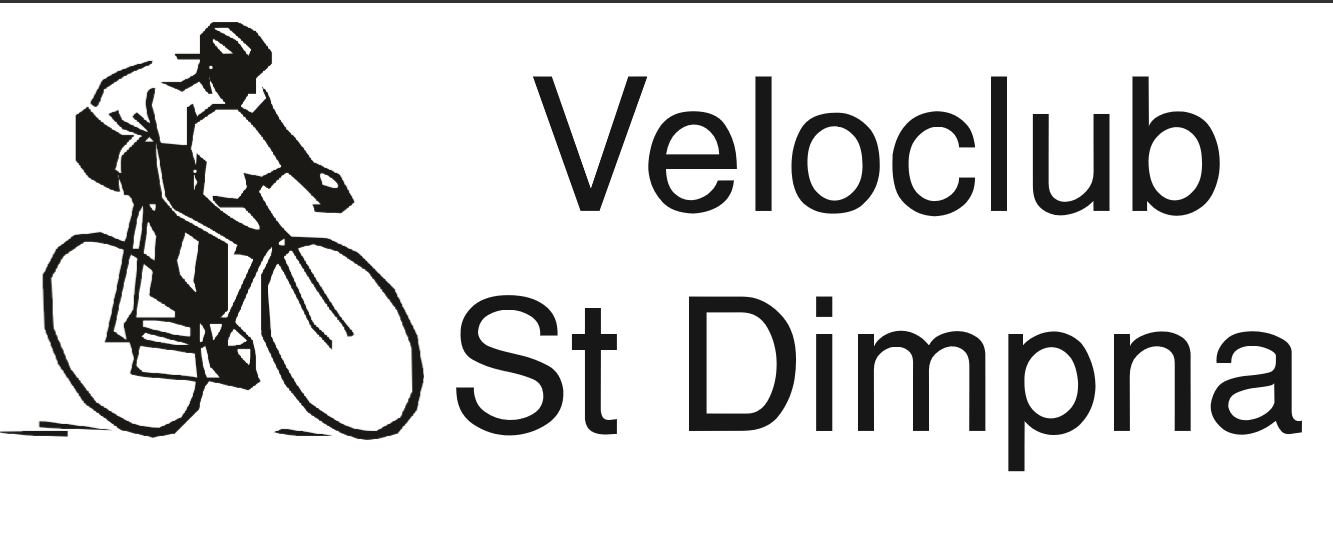                                   Aan de bewoners van: Amandus De Vosstraat, Gansakker,                                       Pastoor Dergentstraat, Den Akker, Antwerpsedries, Gerststraat,                                   Tarwestraat, Snepstraat, Boekweitstraat, Het Zusterhof,                                  Scherpendries, A.Preud’hommestraat, A.Westerlinckstraat en                                  Gasthuisblok.Betreft: Kermisjogging St.-Dimpna op zondag 21 juli 2019.Beste bewoner,Zondag 21 juli 2019 gaat de derde Kermisjogging door op Sint - Dimpna. Deze jogging past in het kader van Geel loopt.De omloop is 2,5 km lang. De afstanden 2,5 km, 5 km, 7,5 km of 10km. De omloop is langs A. De Vosstraat, Gansakker, Pastoor Dergentstraat, Antwerpsedries, Gerststraat, domein Het Zusterhof, Scherpendries, Gerststraat, A Preud’hommestraat, A Westerlinckstraat, Gansakker, Gasthuisblok en aankomst aan de kermis aan parking Delhaize.Deze straten zijn volledig verkeersvrij vanaf 14 tot ongeveer 17u. In de A. Devosstraat is dit vanaf 12u. In de A. De Vosstraat is er een parkeerverbod vanaf 8u.Alleen hulpdiensten en dringend opgeroepen geneesheren mogen door.Wij, organisatoren danken jullie voor jullie begrip en medewerking.Véloclub Sint-Dimpna                                                                        Marc Leysen, Antwerpsedries 43 2440 Geel   0476 53 32 38 www.sint-dimpna.be 